KECAMATAN KARANG PENANGJl. Raya Karang Penang Onjur No. 01  Karang Penang Email : karangpenang02@gmai.comDASAR HUKUM : 54 TAHUN 2019 TENTANG KEDUDUKAN, SUSUSNAN ORGANISASI, TUGAS DAN FUNGSI, SERTA TATA KERJA KECAMATAN DI KABUPATEN SAMPANG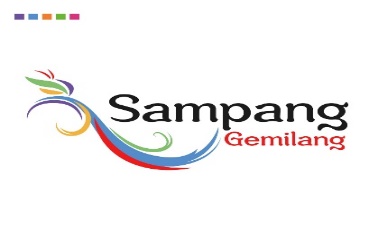 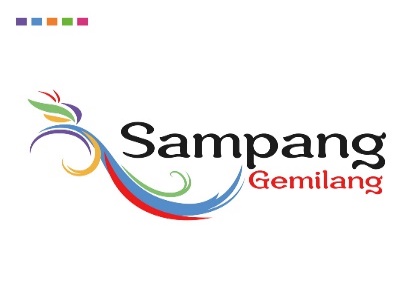 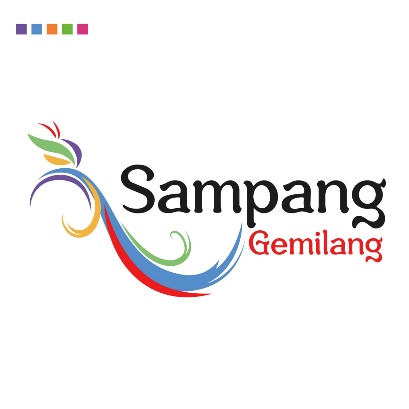 NOTUGASKLASIFIKASI FUNGSILEVEL1Peningkatan kualitas Pelayanan Publik tingkat Kecamatan Inti02Mengukur/ menilai suatu kegiatan atau program yang dilaksanakan sesuai dengan perencanaan Pendukung23Pelaksanaan Pengelolaan Sistem Informasi dan Komunikasi Pendukung24Pelaksanaan Pengelolaan sarana dan Prasarana kantor kecamatanPendukung25Peningkatan Komunikasi/Kerjasama yang efektif  antar seksi Pendukung36Pelaksanaan Kegiatan dalam administrasi Pendukung47Pemenuhan  sasaran atau tujuan organisasi yang telah menjadi tanggung Jawab organisasiPendukung48Pelaksanaan Pengelolaan Anggaran KecamatanPendukung49Pelaksanaan Pengelolaan Karyawan Pendukung4